Brisbane YOGA SPACE VINYASA TEACHER TRAINING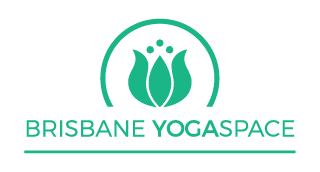 Frequently asked questionsHow experienced in yoga do I have to be?You do not have to be able to do a scorpion handstand or even know what that is! We do asked that you have at least 1 year of a committed and regular yoga practice which you can detail on the application form.What if I have to miss a day?
100% participation is required to graduate as a BYS teacher. However, for a one off module it may be possible (depending on the subject matter) to have a one-on-one session at extra cost to go over the missed material and complete an additional assignment. Alternatively you may be able to catch-up on that module on the next course. Please note that this will be at no extra cost but you will need to make your own travel arrangements to attend the course the following year if this occurs.Please consider your personal circumstances when considering this course and the requirement for 100% participation.What if I fail a module?Please see answer above. Depending on the failed module, you may be able to conduct an additional assignment via video, skype or in person with your mentor at no extra cost to gain the experience necessary to pass the module.Besides the course, what are the other time requirements?Buddy Meetings: When we meet for the first time you will be assigned a yoga buddy (another student from the course) and you will meet/chat with them regularly to help you through the course and assignments.Classes: Students have 10 months of unlimited classes with Jacqui at the studio if Brisbane based from course inception. During the course you will be able to attend a selection of classes but booking restrictions will apply re our covid safe plan.Please consider your personal circumstances when considering this course and the requirement for 100% participation.Homework: There will be monthly reading and assignments. There will also be homework given regularly throughout the course. You should allow at least 2-3 hours per month to keep up with the homework and reading.   Is it recommended that we practice at BYS prior to applying?
It is recommended that you take a few classes with Jacqui, Heather and Maitha at BYS before you commit to the training if possible. This isn’t compulsory but as you will be spending a large amount of time studying for this course it is important that you enjoy our style of vinyasa and that you resonate with our teachings!Do I have to be Brisbane-based to do the course?As the course runs approximately every 3 weeks, it is very accessible for those who don’t live in Brisbane. We can help recommend accommodation for the weekends if you do travel for the course and you can count classes at your local studio where prior arrangement has been discussed with Jacqui which can count towards the number of practice hours needed. Please note in this advent BYS does not pay for the cost of external classes.Are my classes at BYS included in the tuition?All of your classes are included in your tuition at BYS and begin when our course starts. Booking restrictions may apply due to our covid safe plan. Is there a reading list?Yes and you can get started as soon as you like:Light on Yoga – BKS IyengarThe Heart of Yoga – DesikacharBhagavad Gita – Eknath Easwaran editionPatanjali’s Yoga Sutras – Satchidananda editionHealing Mantras – Thomas Ashley-Farrand How many students will be enrolled in the course?We take a maximum of 15 students on each course.What do I have to pay in full and what is the refund policy if I'm unable to attend the training?
Upon applying for the course a deposit of $500 is due to secure your spot. From there you can choose a monthly payment plan or course fees need to be paid in full 30 days before the course begins.If you withdraw from the course, the following refund policy applies:
a) If you withdraw 60 days or more prior to course commencement you will receive your fee back minus a $500 administration fee
b) If you withdraw 30-59 days prior to the course commencement you will receive 75% of the full course fee or any monies paid, minus an administration fee of $500
c) If you withdraw less than 30 days prior to course commencement or once course has commenced, the course is non-refundable but you may be able to transfer your fee to the following year minus the $500 administration fee

Will I be qualified to teach yoga once I have successfully completed and graduated from the training?Yes you will! And importantly you will also have the skills and confidence to do so. Your trainer will also be available after the course to guide you on your teaching journey when needed.
Is continuing education required to keep my certification?
At BYS we believe that going to regular classes and further development is an essential part of continuing professional development of being a yoga teacher. We offer regular masterclasses, workshops, retreats and offer Level 2 Teacher Trainings. 